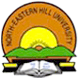                           DEPARTMENT OF LINGUISTICS 1. The following are the names of the selected candidates for provisional    admission to Ph.D Programme  in the Department of Linguistics for    the Academic year 2019 -2020:2. Selected candidates are requested to complete admission procedures    on or before 10th  of February 2020. They are also requested to    produce their original Documents and verify their admission with     the office of  the Department.3. Commencement of Classes from 14th  of February 2020.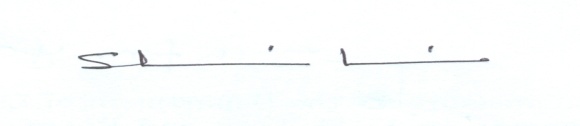 										HEADSl.NoNAME1LYNDA  DON KHANCING2BANDITA SAIKIA3TINGNGAIHLUN NEIHSIAL4SUCHITRA LAISHRAM5ILU HAZARIKA